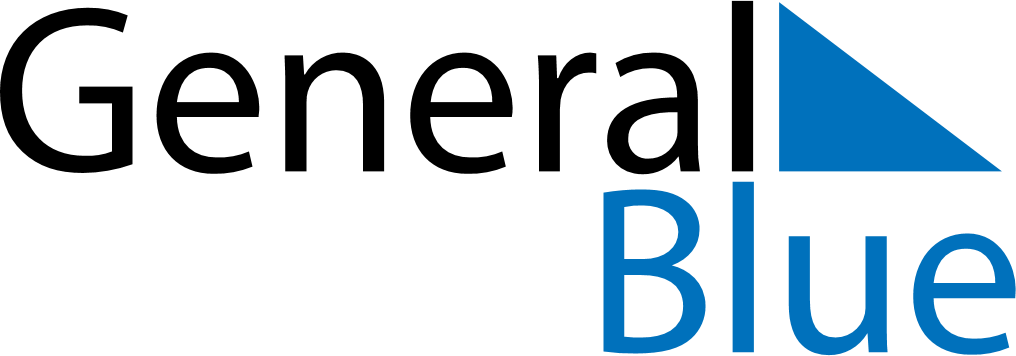 Weekly CalendarMarch 15, 2027 - March 21, 2027Weekly CalendarMarch 15, 2027 - March 21, 2027Weekly CalendarMarch 15, 2027 - March 21, 2027Weekly CalendarMarch 15, 2027 - March 21, 2027Weekly CalendarMarch 15, 2027 - March 21, 2027Weekly CalendarMarch 15, 2027 - March 21, 2027MONDAYMar 15TUESDAYMar 16WEDNESDAYMar 17THURSDAYMar 18FRIDAYMar 19SATURDAYMar 20SUNDAYMar 21